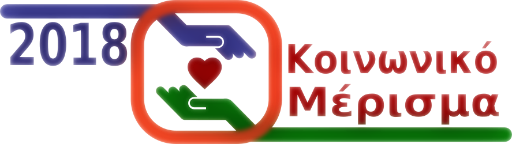 FAQs – Συχνές ερωτήσεις για το Κοινωνικό Μέρισμα 2018Διαδικασία αίτησηςA1. Πού μπορώ να υποβάλω αίτηση για το κοινωνικό μέρισμα;Για να υποβάλλετε αίτηση και να διαπιστώσετε αν είστε δικαιούχος του κοινωνικού μερίσματος πρέπει να μπείτε στον διαδικτυακό τόπο www.koinonikomerisma.gr χρησιμοποιώντας τους προσωπικούς κωδικούς πρόσβασης του πληροφοριακού συστήματος TAXISnet της Ανεξάρτητης Αρχής Δημοσίων Εσόδων (σύμφωνα με την ΚΥΑ αρθ. 3 παρ.1). Εάν είστε δικαιούχος του μερίσματος και συνταξιούχος ή λαμβάνετε το επίδομα ανασφάλιστων υπερηλίκων του ΟΓΑ, δείτε την ερώτηση Α6.A2. Ποια στοιχεία πρέπει να συμπληρώσω στην αίτηση;Με την είσοδο σας στο σύστημα θα σας ζητηθεί να επιβεβαιώσετε τον ΑΜΚΑ σας και να εισάγετε τη διεύθυνση ηλεκτρονικού ταχυδρομείου (e-mail) σας και τον αριθμό ενός κινητού τηλεφώνου που θα χρησιμοποιηθούν για αποστολή τυχόν ειδοποιήσεων. Θα σας ζητηθεί επίσης να συναινέσετε στην επεξεργασία των στοιχείων που απαιτούνται, δηλαδή των στοιχείων που αφορούν εσάς, την/τον σύζυγό σας και τα προστατευόμενα τέκνα σας. Επίσης, θα πρέπει να δηλώσετε ένα έγκυρο και ενεργό IBAN, στον οποίο πρέπει να είστε υποχρεωτικά είτε αποκλειστικός δικαιούχος είτε συνδικαιούχος. Σε αντίθετη περίπτωση, δε θα πραγματοποιηθεί πληρωμή ακόμη και αν πληροίτε τα κριτήρια. Για τον λόγο αυτό, προτείνουμε να χρησιμοποιήσετε τυχόν δηλωμένο ακατάσχετο λογαριασμό, τον λογαριασμό μισθοδοσίας ή είσπραξης σύνταξης ή επιδομάτων (ανεργίας, ΚΕΑ κτλ), εάν υπάρχει, ώστε να είστε σίγουροι ότι δεν θα υπάρξει πρόβλημα με την πίστωση των χρημάτων στον λογαριασμό σας. Τα οικονομικά/περιουσιακά στοιχεία θα εμφανίζονται προσυμπληρωμένα στην αίτηση και η αλλαγή τους δεν είναι δυνατή. Σας συνιστούμε να μην παραλείψετε να δηλώσετε διεύθυνση ηλεκτρονικού ταχυδρομείου, καθώς στέλνονται ειδοποιήσεις σε περίπτωση προβλημάτων και αποτυχίας πληρωμής του μερίσματος στον λογαριασμό σας.A3. Ποια βήματα πρέπει να ακολουθήσω εάν προκύψει ανάγκη για ενημέρωση στοιχείων που εμφανίζονται στην αίτηση; Αν εμφανίζονται λανθασμένα στο σύστημα τα στοιχεία σας θα πρέπει να απευθυνθείτε στους παρακάτω φορείς: στα ΚΕΠ εάν το πρόβλημα αφορά στον ΑΜΚΑ (για περισσότερες λεπτομέρειες, δείτε την ερώτηση Α5) στον ΕΦΚΑ εάν το πρόβλημα αφορά στον χρόνο ασφάλισης στον ΟΑΕΔ εάν το πρόβλημα αφορά στον χρόνο ανεργίας (για περισσότερες λεπτομέρειες, δείτε την ερώτηση Ε1)Στη συνέχεια, πρέπει να ξαναμπείτε στον διαδικτυακό τόπο www.koinonikomerisma.gr και να επαναλάβετε τη διαδικασία. Η διαδικασία θα πρέπει πάντως να ολοκληρωθεί εντός της σχετικής προθεσμίας υποβολής αιτήσεων.A4. Ποια διαδικασία πρέπει να ακολουθήσω σε περίπτωση που εμφανίζονται λάθος κάποια από τα προσωπικά μου στοιχεία; Στην περίπτωση αυτή και εφόσον εμφανιστεί αντίστοιχο μήνυμα, πρέπει να πάτε σε ένα ΚΕΠ και να διορθώσετε το στοιχείο που είναι λάθος χρησιμοποιώντας οποιοδήποτε επίσημο  έγγραφο  μπορεί να αποδείξει την αλλαγή που θέλετε να κάνετε.A5. Ποια διαδικασία πρέπει να ακολουθήσω σε περίπτωση που δεν πιστοποιείται ο συνδυασμός ΑΦΜ και ΑΜΚΑ; Στην περίπτωση αυτή και εφόσον εμφανιστεί αντίστοιχο μήνυμα, πρέπει να πάτε σε ένα ΚΕΠ και να ζητήσετε να ενημερώσετε την εγγραφή του ΑΜΚΑ σας ως προς το πεδίο του ΑΦΜ. Θα χρειαστείτε ένα έγγραφο που να αποδεικνύει ότι είστε εσείς (ΑΔΤ, Διαβατήριο, κτλ) και ένα έγγραφο που να αναγράφει το ΑΦΜ μαζί με τα προσωπικά στοιχεία σας (πχ εκκαθαριστικό εφορίας). Στη συνέχεια, πρέπει να ξαναμπείτε στον διαδικτυακό τόπο www.koinonikomerisma.gr και να επαναλάβετε τη διαδικασία. Η διαδικασία θα πρέπει πάντως να ολοκληρωθεί εντός της σχετικής προθεσμίας υποβολής αιτήσεων.A6. Εάν είμαι άνω των 70 ετών και δεν έχω πρόσβαση σε υπολογιστή, είναι απαραίτητο να κάνω αίτηση; Εάν είστε άνω των 70 ετών και λαμβάνετε σύνταξη ή το επίδομα των ανασφάλιστων υπερηλίκων του ΟΓΑ, δεν είναι απαραίτητη η υποβολή αίτησης. Εφόσον πληροίτε τα κριτήρια για την καταβολή του κοινωνικού μερίσματος, το κοινωνικό μέρισμα θα σας καταβληθεί αυτόματα στο λογαριασμό στον οποίο λαμβάνετε τη σύνταξη ή το επίδομα ανασφάλιστων υπερηλίκων. ΠΡΟΣΟΧΗ: Η αυτόματη καταβολή σε τραπεζικό λογαριασμό, σύμφωνα με τα παραπάνω, αφορά μόνο σε όσα νοικοκυριά αποτελούνται από ένα μόνο άτομο ή από ένα ζευγάρι και δεν ισχύει όταν υπάρχουν και άλλα μέλη στο νοικοκυριό.Αν πληρούσατε αυτά τα κριτήρια και πέρυσι και υπήρξε πρόβλημα με την πληρωμή σας για το μέρισμα του 2017, δείτε την ερώτηση Γ16 για τις ενέργειες που πρέπει να κάνετε.Α7. Πώς μπορεί ο αιτών να διαπιστώσει εάν το νοικοκυριό του είναι επιλέξιμο για το κοινωνικό μέρισμα;Εφόσον έχουν δοθεί όλες οι τυχόν απαιτούμενες συναινέσεις των ενήλικων μελών του νοικοκυριού σας, εμφανίζεται η πληροφορία αν πληροίτε τα κριτήρια ή όχι. Εάν τα κριτήρια ικανοποιούνται, εμφανίζεται και το ποσό του κοινωνικού μερίσματος που αντιστοιχεί στο νοικοκυριό σας. Στην αντίθετη περίπτωση, εμφανίζονται αναλυτικά οι λόγοι μη εκπλήρωσης των κριτηρίων. A8. Για ποιο λόγο μπορεί να μην εμφανιστεί το αποτέλεσμα της αίτησης;Αν δεν βλέπετε την πληροφορία για το αν πληροίτε τα κριτήρια ή όχι, κάποιο από τα μέλη του νοικοκυριού δεν έχει δώσει ακόμα την συναίνεση του ή δεν έχετε οριστικοποιήσει την υποβολή της αίτησης. A9. Έχω υποβάλλει τροποποιητική φορολογική δήλωση για το έτος 2017. Ποια στοιχεία θα εμφανιστούν στην αίτησή μου για το κοινωνικό μέρισμα;Στην αίτηση για το κοινωνικό μέρισμα, θα εμφανίζονται τα στοιχεία της τροποποιημένης δήλωσης φορολογίας εισοδήματος εφόσον αυτή έχει υποβληθεί έως 31/10/2018.A10. Είχα πέρυσι εγκεκριμένη αίτηση και τελικά δεν πληρώθηκα, τι πρέπει να κάνω φέτος; Σε όσες αιτήσεις έγινε έλεγχος, είτε είχε δοθεί λάθος IBAN, είτε ο λογαριασμός ήταν  ανενεργός κατά την ημέρα καταβολής του μερίσματος. Σας προτρέπουμε να ελέγξετε την κατάσταση του λογαριασμού σας, την ορθότητα του αριθμού λογαριασμού που έχει περαστεί, και να συμπληρώσετε σωστά στοιχεία επικοινωνίας.A11. Είμαι άστεγος. Μπορώ να κάνω αίτηση; Στο κοινωνικό μέρισμα έχουν ίδιο δικαίωμα αίτησης και όσοι έχουν επιλέξει στην τελευταία φορολογική τους δήλωση την ένδειξη «άστεγος-σκηνίτης».Β. Διαδικασία πληρωμής – προβλήματα με IBANB1. Τι γίνεται σε περίπτωση που δηλώσω λάθος ΙΒΑΝ στην αίτηση για το κοινωνικό μέρισμα;Στο μέρισμα του 2018 θα γίνει διασταύρωση του πεδίου του ΑΦΜ στο IBAN του λογαριασμού σας και θα βλέπετε προειδοποιητικό μήνυμα αν τα στοιχεία δεν διασταυρώνονται. Σε κάθε περίπτωση, αν ολοκληρώσετε την αίτηση υποβάλλοντας λάθος IBAN, μπορείτε να ακυρώσετε την αίτησή σας και να υποβάλλετε νέα, συμπληρώνοντας αυτή τη φορά σωστά το ΙΒΑΝ, πάντα εντός της προθεσμίας των αιτήσεων. Γ. Σύνθεση νοικοκυριούΓ1. Μπορεί να μεταβληθεί η σύνθεση του νοικοκυριού; Η μόνη δυνατή μεταβολή της σύνθεσης είναι η περίπτωση γέννησης τέκνου μετά την 31/12/2017. Το τέκνο μπορεί να προστεθεί εισάγοντας τον αριθμό Α.Μ.Κ.Α. Καμία άλλη αλλαγή στη σύνθεση του νοικοκυριού δεν είναι δυνατή. Σε περίπτωση θανάτου μέλους του νοικοκυριού, η ενημέρωση γίνεται αυτόματα εφόσον έχει δηλωθεί ο θάνατος στο ληξιαρχείο (καθώς αυτόματα ενημερώνεται το μητρώο του ΑΜΚΑ).Γ2. Οι αλλοδαποί που διαμένουν στην Ελλάδα έχουν δικαίωμα υποβολής αίτησης για το κοινωνικό μέρισμα;Ναι, αρκεί να πληρούν το κριτήριο νόμιμης και μόνιμης διαμονής για μία πενταετία στην Ελλάδα.Γ3. Τι γίνεται στην περίπτωση που υπάρχουν φιλοξενούμενα μέλη στο νοικοκυριό;Σε περίπτωση που το νοικοκυριό σας έχει και ενήλικα φιλοξενούμενα μέλη, για να δείτε αν πληροίτε τα κριτήρια απαιτείται η συγκατάθεση των φιλοξενούμενων ατόμων, μέσω των κωδικών τους στο Taxis-net, για την επεξεργασία των δεδομένων τους.Η θετική συγκατάθεση όλων των φιλοξενούμενων ενηλίκων εντός της προθεσμίας είναι απαραίτητη προϋπόθεση ολοκλήρωσης της αίτησης. Συνεπώς, πρέπει να επικοινωνήσετε άμεσα με τους φιλοξενούμενούς σας (στη φόρμα αναγράφονται τα στοιχεία των ατόμων των οποίων η συναίνεση απαιτείται) ώστε να μπουν στον δικτυακό τόπο με τους δικούς τους κωδικούς και να συναινέσουν.Γ4. Μπορώ να αλλάξω τη σύνθεση του νοικοκυριού σε περίπτωση που είχα κάποιον φιλοξενούμενο, αλλά δεν τον φιλοξενώ πλέον; Η αίτηση περιλαμβάνει τα στοιχεία που απεικονίζονται στη δήλωση φορολογίας εισοδήματος του φορολογικού έτους 2017. Εάν στην τελευταία δήλωση εμφανίζεται φιλοξενούμενο άτομο, ακόμα και αν αυτό έχει αποχωρήσει πλέον από το νοικοκυριό, δεν μπορεί να αφαιρεθεί από τη σύνθεση του νοικοκυριού. Γ5. Τι μπορώ να κάνω στην περίπτωση που φαίνεται ως φιλοξενούμενός μου άτομο το οποίο μου είναι άγνωστο; Η ύπαρξη φιλοξενούμενων μελών έχει επιβεβαιωθεί μέσω ηλεκτρονικής αντιπαραβολής από τις τελευταίες δηλώσεις φορολογίας εισοδήματος κατά τις οποίες η φιλοξενία επιβεβαιώθηκε τόσο από το φιλοξενούντα όσο και από το φιλοξενούμενο. Οπότε πλέον δεν υφίσταται πρόβλημα ύπαρξης φιλοξενούμενων για τους οποίους ο φιλοξενών δεν έχει γνώση.Γ6. Ο αδερφός μου είναι φιλοξενούμενος από τους γονείς μας. Μπορεί να αιτηθεί για το κοινωνικό μέρισμα;Οι φιλοξενούμενοι δεν μπορούν να αιτηθούν. Αυτό που μπορεί να γίνει είναι να αιτηθεί για το κοινωνικό μέρισμα είτε ο πατέρας σας είτε η μητέρα σας και να τον συμπεριλάβουν στην αίτηση ως φιλοξενούμενο μέλος. Επίσης, στην αίτηση θα πρέπει να συμπεριληφθούν και όλα τα υπόλοιπα μέλη του νοικοκυριού (αν υπάρχουν) που κατοικούν κάτω από την ίδια στέγη. Γ7. Τι γίνεται στην περίπτωση κατά την οποία κάποιος φαίνεται στην τελευταία φορολογική δήλωση φιλοξενούμενος, ενώ το τρέχον διάστημα μένει σε δικό του σπίτι ή σε δωρεάν παραχωρημένη κατοικία; Μπορεί να κάνει αίτηση μόνος του; Οι φιλοξενούμενοι δεν μπορούν να αιτηθούν, εφόσον έχουν δηλώσει ότι φιλοξενούνται από άλλο φορολογούμενο στη δήλωση φορολογίας εισοδήματος του φορολογικού έτους 2017 ακόμα και εάν τώρα δεν διαμένουν στο νοικοκυριό που είχαν δηλώσει. Γ8. Όσοι σπουδάζουν μπορούν να υποβάλλουν αίτηση μόνοι τους ή θεωρούνται προστατευόμενα μέλη; Όσοι σπουδάζουν (μέχρι την ηλικία των 25 ετών) θεωρούνται προστατευόμενα μέλη και συμπεριλαμβάνονται στη φορολογική δήλωση των γονέων τους ανεξαρτήτως τόπου διαμονής, ακόμη και αν υποβάλλουν δική τους ξεχωριστή δήλωση. Συνεπώς, δεν μπορούν να υποβάλλουν ξεχωριστή αίτηση. Γ9. Παντρεύτηκα το 2018, αλλά έμενα μόνος το 2017, μπορώ να κάνω αίτηση μαζί με τον/την σύζυγο ;Δεν μπορεί να γίνει κοινή αίτηση για το κοινωνικό μέρισμα, αφού η αίτηση απεικονίζει την εικόνα του φορολογούμενου σύμφωνα με την εκκαθαρισμένη δήλωση φορολογίας εισοδήματος ή τυχόν τροποποιητικές της μέχρι 31/10/2018.Γ10. Πώς προκύπτει ο αριθμός των ανάπηρων μελών;Όπως και όλα τα υπόλοιπα στοιχεία, θα προκύπτει από την εκκαθαρισμένη δήλωση φορολογίας εισοδήματος ή τυχόν τροποποιητικές της μέχρι 31/10/2018. Γ11. Τι να κάνω στην περίπτωση που με φιλοξενούσε άτομο που έχει αποβιώσει; Σε αυτή την περίπτωση, η πλατφόρμα αναγνωρίζει αυτόματα το πρόβλημα και επιτρέπει στους φιλοξενούμενους να κάνουν αίτηση, αρκεί να έχει δηλωθεί ο θάνατος στο ληξιαρχείο (οπότε και ενημερώνεται αυτόματα το μητρώο του ΑΜΚΑ). Γ12. Φιλοξενούσα ένα άτομο για δύο μήνες εντός του 2017. Εμφανίζεται σωστά στην αίτησή μου για το κοινωνικό μέρισμα; Το σύστημα δεν μετράει μήνες φιλοξενίας. Τουλάχιστον ένα μήνα να έχει φιλοξενηθεί κάποιος εντός του 2017 θεωρείται φιλοξενούμενος.Γ13. Φιλοξενήθηκα για έναν μήνα το 2017. Μπορώ να κάνω αίτηση για το κοινωνικό μέρισμα; Το σύστημα δεν μετράει μήνες φιλοξενίας. Τουλάχιστον έναν μήνα να έχει φιλοξενηθεί κάποιος εντός του 2017 θεωρείται φιλοξενούμενος.Γ14. Μπορεί να αφαιρεθεί φιλοξενούμενο μέλος που απεβίωσε το 2018;Τα φιλοξενούμενα μέλη που έχουν αποβιώσει αφαιρούνται αυτόματα από τη σύνθεση του νοικοκυριού αρκεί να έχει δηλωθεί ο θάνατος στο ληξιαρχείο (οπότε και ενημερώνεται αυτόματα το μητρώο του ΑΜΚΑ).Γ15. Φιλοξενούμενοι σε ιδρύματα μπορούν να κάνουν αίτηση; Οι φιλοξενούμενοι σε ιδρύματα, για τις ανάγκες του Κοινωνικού Μερίσματος, δεν λογίζονται ως φιλοξενούμενοι. Συνεπώς όσοι έχουν στο πεδίο της φιλοξενίας συμπληρώσει ΑΦΜ συλλογικού ιδρύματος δεν θα εμφανίζονται ως φιλοξενούμενοι. Επομένως, αυτοί μπορούν να κάνουν κανονικά αίτηση εφόσον έχουν κωδικούς taxis.Γ16. Είμαι 70 ετών και άνω, έκανα αίτηση και πέρυσι, και ενώ πληρούσα τις προϋποθέσεις για το μέρισμα του 2017 δεν μου καταβλήθηκε. Τι πρέπει να κάνω φέτος;Το γεγονός ότι δεν σας καταβλήθηκε το μέρισμα πέρυσι πιθανώς ευθύνεται σε λάθος στοιχεία δικά σας ή του/της συνυπόχρεου. Σας προτρέπουμε να κάνετε αίτηση φέτος και να μην περιμένετε οίκοθεν καταβολή, προκειμένου να αποφευχθεί αντίστοιχο πρόβλημα με την περυσινή καταβολή. Το πιο συχνό πρόβλημα είναι ασυμφωνία του πεδίου του ΑΦΜ στο μητρώο του ΑΜΚΑ για τον υπόχρεο, τον/την σύζυγο. Στην πράξη αυτό σημαίνει ότι είτε το πεδίο είναι κενό είτε είναι συμπληρωμένο λάθος. Η διόρθωση θα πρέπει να γίνει στα ΚΕΠ. Δείτε επίσης την ερώτηση Α5.Γ17. Η οικία που είναι δηλωμένη από το νοικοκυριό ανήκει σε ανήλικο μέλος που δεν μπορεί να αιτηθεί, ενώ τα υπόλοιπα μέλη είναι δηλωμένα ως φιλοξενούμενα. Μπορεί να γίνει αίτηση; Ναι μπορεί να γίνει αίτηση. Στην περίπτωση που η οικία ανήκει σε ανήλικο μέλος, τότε η αίτηση θα υποβληθεί από τον πρώτο ενήλικα φιλοξενούμενο ο οποίος θα θεωρείται και δικαιούχος.   Δ. Κριτήρια επιλεξιμότητας (εισόδημα, ακίνητη, καταθέσεις)Δ1. Τι λαμβάνεται υπόψη κατά τον υπολογισμό του εισοδήματος για το κοινωνικό μέρισμα;Λαμβάνεται υπόψη το σύνολο των εισοδημάτων είτε αυτά φορολογούνται κανονικά είτε απαλλάσσονται από το φόρο είτε φορολογούνται με ειδικό τρόπο, καθώς και το σύνολο των επιδομάτων και των κάθε μορφής χρηματικών μεταβιβάσεων όλων των μελών του νοικοκυριού. Ο υπολογισμός γίνεται προ φόρων, αφού έχουν αφαιρεθεί οι εισφορές κοινωνικής ασφάλισης.Δ2. Το επίδομα ανεργίας συνυπολογίζεται στο εισόδημα;Ναι, το επίδομα ανεργίας θεωρείται εισόδημα. Δ3. Είμαι δικαιούχος άλλου επιδόματος (οικογενιακού, ανεργίας, ΚΕΑ, κλπ). Μπορεί να διακοπεί η καταβολή των άλλων επιδομάτων εάν λάβω το κοινωνικό μέρισμα;Όχι. Το κοινωνικό μέρισμα δεν θα προσμετρηθεί στο εισόδημά σας για την καταβολή οποιουδήποτε επιδόματος.Δ4. Εξαιρούνται τα αναπηρικά επιδόματα και οι αναπηρικές συντάξεις από τον υπολογισμό του εισοδήματος;Τα αναπηρικά επιδόματα και οι αναπηρικές συντάξεις συμπεριλαμβάνονται στον υπολογισμό του εισοδήματος. Ωστόσο, οι υψηλότερες ανάγκες των ατόμων με αναπηρία λαμβάνονται υπόψη κατά τον υπολογισμό του ισοδύναμου εισοδήματος (τα εισοδηματικά όρια και το ποσό της εισοδηματικής ενίσχυσης προσαυξάνονται κατά 50% για κάθε ανάπηρο μέλος στο νοικοκυριό). Συνεπώς, μεταξύ νοικοκυριών με την ίδια ακριβώς σύνθεση, ευνοούνται αυτά που περιλαμβάνουν μέλη με προβλήματα αναπηρίας.   Δ5. Στο νοικοκυριό μας εισπράξαμε κατά το έτος 2017 εισοδηματική ενίσχυση από το Κοινωνικό Εισόδημα Αλληλεγγύης. Συνυπολογίζεται το ποσό αυτό ως εισόδημα στην αίτηση του κοινωνικού μερίσματος; Ναι, το ποσό αυτό συνυπολογίζεται ως εισόδημα. Δ6. Τι δεν θεωρείται εισόδημα για τον υπολογισμό του κοινωνικού μερίσματος;Η αποζημίωση απόλυσης, η διατροφή συζύγου και τέκνων για το νοικοκυριό που τη λαμβάνει, καθώς και οι περιπτώσεις που συμπληρώνονται στους κωδικούς 781-782 του εντύπου Ε1 (Χρηματικά ποσά που προέρχονται από διάθεση περιουσιακών στοιχείων, δάνεια, δωρεές, κλπ).Δ7. Τι συμβαίνει στην περίπτωση που πούλησα, μετά την 01/01/2018 ακίνητη περιουσία την οποία κατείχα το 2017;Η αίτηση απεικονίζει όλα τα στοιχεία της περιουσιακής σας κατάστασης όπως αυτή χρησιμοποιήθηκε κατά την εκκαθάριση του ΕΝΦΙΑ το έτος 2018. Η περιουσιακή κατάσταση δεν γίνεται να μεταβληθεί ακόμα και εάν έχει πραγματοποιηθεί πώληση περιουσίας μετά την 1/1/2018. Δ8. Πώς θα υπολογιστεί το σύνολο των καταθέσεών μου;Το ποσό των τόκων προκύπτει από την εκκαθαρισμένη δήλωση φορολογίας εισοδήματος ή τυχόν τροποποιητικές της μέχρι 31/10/2018 και δεν είναι δυνατό να αλλάξει. Βάσει του παραπάνω ποσού των τόκων εκτιμάται το ύψος των καταθέσεων, χρησιμοποιώντας το μέσο καταθετικό επιτόκιο του έτους 2017 βάσει των σχετικών στατιστικών στοιχείων της Τράπεζας της Ελλάδος.  Δ9. Είμαι συνδικαιούχος σε τραπεζικό λογαριασμό. Πώς θα υπολογιστούν οι καταθέσεις μου;  Σε αυτή την περίπτωση, οι τόκοι που είναι προσυμπληρωμένοι στη φορολογική δήλωση αφορούν το σύνολο του κατατεθειμένου ποσού, εκτός εάν σε συνεννόηση με τους λοιπούς συνδικαιούχους είχατε συμπληρώσει στη φορολογική δήλωση το ποσό που σας αναλογεί.Δ10. Τι σημαίνει η αναφορά σε όσους έχουν δαπάνες για οδηγούς, οικιακούς βοηθούς, δασκάλους και λοιπό προσωπικό; Δεν δικαιούνται το κοινωνικό μέρισμα όσοι δηλώνουν δαπάνες που καταβάλλονται για οικιακούς βοηθούς, οδηγούς αυτοκινήτων, δασκάλους και λοιπό προσωπικό. Αυτό δεν ισχύει στην περίπτωση που ο φορολογούμενος απασχολεί έναν μόνο οικιακό βοηθό ή όταν ο φορολογούμενος ή πρόσωπο που συνοικεί με αυτόν και τον βαρύνει έχει αναπηρία εξήντα επτά τοις εκατό και πάνω (67%) ή είναι ηλικίας άνω των εξήντα πέντε (65) ετών και απασχολεί ένα νοσοκόμο, καθώς δεν έχει υποχρέωση συμπλήρωσης των ανωτέρω δαπανών στον κωδικό 770. Δ11. Υπαρχουν διαφορετικά εισοδηματικά όρια για νοικοκυριά με μονογονεϊκές οικογένειες; Για τα μονογονεϊκά νοικοκυριά δίνεται προσαύξηση 25%, τόσο στα εισοδηματικά όρια όσο και στο ποσό εισοδηματικής ενίσχυσης για το πρώτο ανήλικο τέκνο, αρκεί η μονογονεϊκή οικογένεια να λαμβάνει το επίδομα παιδιού, από το μητρώο του οποίου διασταυρώνεται αν πρόκειται για μονογονεϊκό νοικοκυριό.Ε. Πιστοποίηση ανεργίαςE1. Είμαι ή ήμουν άνεργος το 2018, αλλά δεν έχει αφαιρεθεί από τα εισοδήματά μου το ποσό που προβλέπει η υπουργική απόφαση. Τι συμβαίνει;  Μπορεί να μην έχετε συμπληρώσει 6 συνεχόμενους μήνες ανεργίας, όπως προβλέπει η υπουργική απόφαση, περίπτωση κατά την οποία δεν δικαιούστε μείωση των εισοδημάτων σας. Εάν έχετε συμπληρώσει 6 συνεχόμενους μήνες ανεργίας, υπάρχει κάποιο λάθος στα στοιχεία του ΟΑΕΔ, οπότε θα πρέπει να απευθυνθείτε στον ΟΑΕΔ για τη διόρθωση των στοιχείων σας. Στη συνέχεια, πρέπει να ξαναμπείτε στον διαδικτυακό τόπο www.koinonikomerisma.gr και να επαναλάβετε τη διαδικασία. Η διαδικασία θα πρέπει πάντως να ολοκληρωθεί εντός της σχετικής προθεσμίας υποβολής αιτήσεων.E2. Ήμουν άνεργος για τουλάχιστον 6 συνεχόμενους μήνες το 2018, αλλά όχι πλέον. Δικαιούμαι την έκπτωση από τα εισοδήματα του 2017;  Ναι. Δεν είναι απαραίτητο να είστε άνεργος τη στιγμή υποβολής της αίτησης, εφόσον έχετε συμπληρώσει 6 συνεχόμενους μήνες ανεργίας εντός του έτους 2018.E3. Ήμουν ελεύθερος επαγγελματίας κατά το έτος 2017, φορολογούμαι όμως ως μισθωτός και έχω τουλάχιστον 6 συνεχόμενους μήνες ανεργίας το 2018. Δικαιούμαι την έκπτωση στα εισοδήματα του 2017; Ναι, τη δικαιούστε. Από τη ρύθμιση εξαιρούνται μόνο οι ελεύθεροι επαγγελματίες που δεν φορολογούνται ως μισθωτοί.E4. Είμαι άνεργος πρώην ασφαλισμένος ΝΑΤ ή ΕΤΑΠ-ΜΜΕ. Δικαιούμαι τη μείωση στα εισοδήματα μου; Δικαιούστε τη μείωση. Θα γίνει διασταύρωση από την ΗΔΙΚΑ με τα μητρώα ανέργων που τηρούν τα εν λόγω ταμεία αντί του ΟΑΕΔ. Εάν δεν φαίνονται οι μήνες ανεργίας σας μπορείτε να απευθυνθείτε στο ταμείο σας και να ξαναπροσπαθήσετε λίγες μέρες αργότερα.  ΣΤ. Πιστοποίηση ασφάλισης (ΕΦΚΑ και άλλα ταμειά)ΣΤ1. Οι συνταξιούχοι που δεν έχουν ασφάλιση (π.χ. χήρες συνταξιούχων) δικαιούνται να υποβάλλουν αίτηση;Ναι, γιατί είναι δικαιούχοι σύνταξης. Το ίδιο ισχύει και για όσους λαμβάνουν τη σύνταξη των ανασφάλιστων υπερηλίκων.ΣΤ2. Στη φορολογική δήλωση του 2017 δικαιούμαι μείωση φόρου λόγω αναπηρίας. Τα κριτήρια για το κοινωνικό μέρισμα διαφέρουν στην περίπτωση μου; Ναι, διαφέρουν. Η προϋπόθεση του τουλάχιστον ενός μήνα ασφάλισης για την καταβολή του μερίσματος δεν ισχύει στην περίπτωση σας. Επιπλέον, τα εισοδηματικά όρια και το ποσό της εισοδηματικής ενίσχυσης προσαυξάνονται κατά 50% για κάθε ανάπηρο μέλος στο νοικοκυριό σας. ΣΤ3. Υπό ποιες περιπτώσεις εξαιρούμαι από το κριτήριο υποχρεωτικής ασφάλισης; Το κριτήριο της υποχρεωτικής ασφάλισης τουλάχιστον μία φορά σε οποιονδήποτε φορέα κύριας ασφάλισης και για χρόνο ασφάλισης μεγαλύτερο του ενός (1) μήνα μέχρι 31.10.2018 δεν ισχύει για τις εξής περιπτώσεις: α) για δικαιούχους 67 ετών και άνω, β) για νοικοκυριά στα οποία ο δικαιούχος ή ο συνυπόχρεος, εφόσον υπάρχει, είναι πρόσωπα με ποσοστό αναπηρίας 67% και άνω, γ) για μονογονεϊκά νοικοκυριά στα οποία ένα τουλάχιστον μέλος είναι πρόσωπο με ποσοστό αναπηρίας 67% και άνω (κωδικοί εντύπου Ε1: 001, 002, 005, 006 905, 906, 913 και 914).Ζ. Αχρεωστήτως- ΕπιστροφήΖ1. Μου έχει καταβληθεί το ποσό του μερίσματος είτε από λάθος είτε χωρίς να έχω κάνει αίτηση. Τι πρέπει να κάνω; Είναι δυνατή η οικειοθελής επιστροφή από τον λαβόντα του πιστωθέντος στον τραπεζικό του λογαριασμό ποσού κοινωνικού μερίσματος, με την κατάθεσή του στον λογαριασμό του Ελληνικού Δημοσίου που τηρείται στην Τράπεζα της Ελλάδος [Νο  200211 (GR71 0100 0230 0000 0000 0200 211)]. Ως αιτιολογία θα πρέπει να αναγράφεται «επιστροφή κοινωνικού μερίσματος»Υποστήριξη πολιτών – Υποβολή ερωτημάτωνΓια την υποστήριξη της εφαρμογής του κοινωνικού μερίσματος οι πολίτες μπορούν να αναφέρουν τα προβλήματα που αντιμετωπίζουν στην ακόλουθη διεύθυνση ηλεκτρονικού ταχυδρομείου: info@koinonikomerisma.gr.Οι ερωτήσεις θα ομαδοποιούνται και οι απαντήσεις θα προστίθενται στην σελίδα των Συχνών Ερωτήσεων: https://www.koinonikomerisma.gr/Home/Info.Τα τεχνικά προβλήματα θα επιλύονται το συντομότερο δυνατό, οπότε και οι πολίτες που δεν κατάφεραν να ολοκληρώσουν την αίτησή τους θα πρέπει να δοκιμάσουν να την επανυποβάλλουν μετά από μερικές μέρες, και εντός πάντα της σχετικής προθεσμίας υποβολής αιτήσεων.